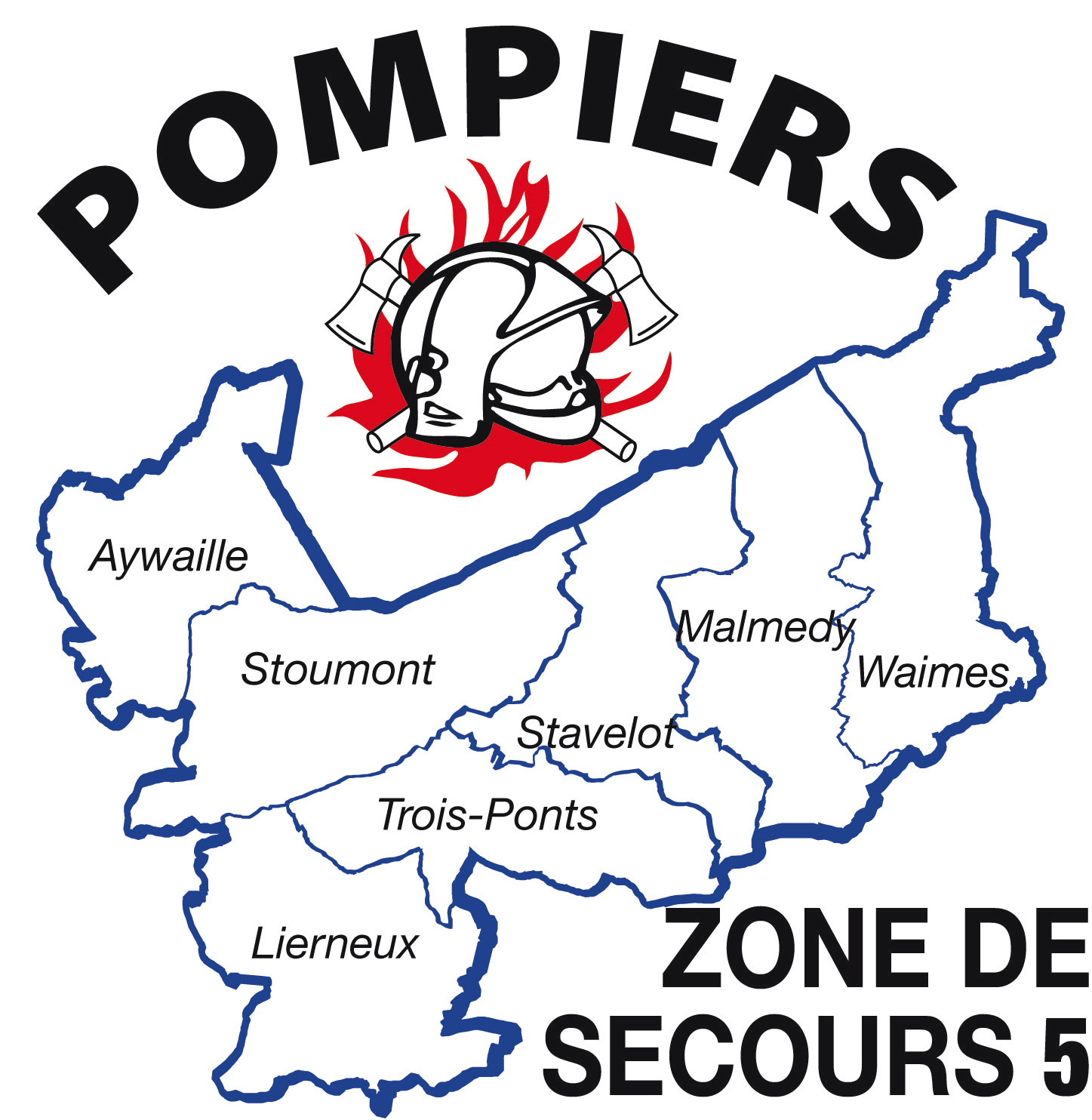 L’Autorité requérante sollicite, en application de l’article 5, §1er de l’arrêté royal du 19 décembre 2014 fixant l’organisation de la prévention incendie dans les zones de secours, auprès du Bureau zonal de prévention de la Zone de secours Lg-5, un rapport de prévention dans le cadre d’une mission de contrôle :Informations à l’attention de l’autorité/du demandeurL’arrêté royal du 19 décembre 2014 fixant l’organisation de la prévention incendie dans les zones de secours prévoit que : le maître de l’ouvrage, le propriétaire ou l’exploitant du bâtiment met à disposition les pièces nécessaires à l’examen du dossier (article 5, §4) ;le maître de l’ouvrage, le propriétaire ou l’exploitant du bâtiment apporte la collaboration nécessaire à la rédaction d’un plan préalable d’intervention (article 6). La prestation fournie par la Zone de secours Lg-5 donne lieu à une facturation en application des dispositions du Règlement zonal de tarification des missions de la Zone ;En l’absence de délai légal, la Zone de secours Lg-5 prend des dispositions pour émettre le rapport demandé dans les 30 jours ouvrables à dater de la réception de la demande au Bureau Zonal de Prévention. Toutefois, ce délai peut, dans certaines circonstances et notamment dans le cas où des pièces seraient manquantes pour permettre l’examen du dossier, être prolongé ;Le présent formulaire est à adresser par écrit ou par courriel à :Zone de secours Lg-5 – Bureau Zonal de PréventionSur le Meez 14980 TROIS-PONTSzone5wal@gmail.comLe Demandeur,		L’autorité :				Le Bourgmestre,				F. BairinDate :				Date :Autorité requéranteAutorité requérante : ADMINISTRATION COMMUNALE DE TROIS-PONTSService/Agent traitant: BOURGMESTRENom, Prénom : Francis BAIRINAdresse : ROUTE DE COO, 58 – 4980 TROIS-PONTSTél :  080/68.98.97  Courriel : nen@troisponts.beDemandeurOrganisation/Société :              Nom, Prénom :Adresse :Tél :                                    Courriel :Objet du dossier/projetAdresse, localisation du dossier/projetObjectif de l’avis ATTESTATION SECURITE-INCENDIEDescription succincte du dossier/projetComposition du dossierNombre de page(s) :Nombre de plan(s) :Délai légal pour la réception de l’avisDélai souhaité pour la réception de l’avis